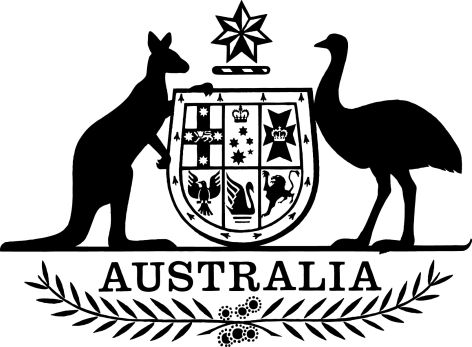 PB 105 of 2022National Health (Price and Special Patient Contribution) Amendment Determination 2022 (No. 7)I, Nikolai Tsyganov, Acting Assistant Secretary, Pricing and PBS Policy Branch, Technology Assessment and Access Division, Department of Health and Aged Care, delegate of the Minister for Health and Aged Care, make the following Determination. Dated     28 October 2022NIKOLAI TSYGANOVActing Assistant SecretaryPricing and PBS Policy BranchTechnology Assessment and Access Division Department of Health and Aged Care Contents1  Name	12  Commencement	13  Authority	14  Schedules	1Schedule 1—Amendments	2National Health (Price and Special Patient Contribution) Determination 2022 (PB 98 of 2022)	21  Name		This instrument is the National Health (Price and Special Patient Contribution) Amendment Determination 2022 (No. 7).		This instrument may also be cited as PB 105 of 2022.2  Commencement	(1)	Each provision of this instrument specified in column 1 of the table commences, or is taken to have commenced, in accordance with column 2 of the table. Any other statement in column 2 has effect according to its terms.Note:	This table relates only to the provisions of this instrument as originally made. It will not be amended to deal with any later amendments of this instrument.	(2)	Any information in column 3 of the table is not part of this instrument. Information may be inserted in this column, or information in it may be edited, in any published version of this instrument.3  Authority		This instrument is made under section 85B of the National Health Act 1953.4  Schedules		Each instrument that is specified in a Schedule to this instrument is amended or repealed as set out in the applicable items in the Schedule concerned, and any other item in a Schedule to this instrument has effect according to its terms.Schedule 1—AmendmentsNational Health (Price and Special Patient Contribution) Determination 2022 (PB 98 of 2022)Schedule 1- entry for Piroxicam OmitSchedule 1, entry for RoxithromycinOmit Substitute Schedule 1, entry for Salbutamol             OmitSubstituteCommencement informationCommencement informationCommencement informationColumn 1Column 2Column 3ProvisionsCommencementDate/Details1.  The whole of this instrument 1 November 2022PiroxicamDispersible tablet 20 mgOralFeldene-D254.4511.89RoxithromycinTablet 150 mgOralRulide102.814.95Tablet 300 mgOralRulide52.814.95RoxithromycinTablet 150 mgOralRulide102.814.95SalbutamolNebuliser solution 2.5 mg (as sulfate) in 2.5 mL single dose units, 20InhalationVentolin Nebules12.984.54Nebuliser solution 2.5 mg (as sulfate) in 2.5 mL single dose units, 30InhalationAsmol 2.5 uni-dose13.723.95Nebuliser solution 5 mg (as sulfate) in 2.5 mL single dose units, 20InhalationVentolin Nebules13.114.66Nebuliser solution 5 mg (as sulfate) in 2.5 mL single dose units, 30InhalationAsmol 5 uni-dose13.924.15Pressurised inhalation 100 micrograms (as sulfate) per dose with dose counter, 200 doses (CFC-free formulation)Inhalation by mouthAsmol CFC-Free with dose counter14.926.82Pressurised inhalation 100 micrograms (as sulfate) per dose with dose counter, 200 doses (CFC-free formulation)Inhalation by mouthVentolin CFC-Free with dose counter14.926.82SalbutamolNebuliser solution 2.5 mg (as sulfate) in 2.5 mL single dose units, 20InhalationVentolin Nebules12.984.54Nebuliser solution 5 mg (as sulfate) in 2.5 mL single dose units, 20InhalationVentolin Nebules13.114.66Pressurised inhalation 100 micrograms (as sulfate) per dose with dose counter, 200 doses (CFC-free formulation)Inhalation by mouthAsmol CFC-Free with dose counter14.926.82Pressurised inhalation 100 micrograms (as sulfate) per dose with dose counter, 200 doses (CFC-free formulation)Inhalation by mouthVentolin CFC-Free with dose counter14.926.82